Nyári Bringás VándortáborKedves Diákok!2023 nyarán is biciklis vándortábort szervezünk a kalandvágyó és lelkes gimnazistáknak! Várjuk olyan tanulók jelentkezését, akik bátrak, erősek és szívesen kerékpároznának egy héten át „Lenn az Alföld tengersík vidékin” a Körösök mentén, miközben csodás helyeket látnak és rengeteg kalandot élnek át!Amit kínálunk: Békési kastélyok között, a Körösök mentén előre megtervezett és biztonságos útvonalakon kerékpározunk. Egy hét alatt 300 kilométert teszünk meg, és naponta váltunk táborhelyet. Útközben lehetőség van látnivalók megtekintésére, programok igénybe vételére, fürdésre, pihenésre. A bringás vándortáborokat úgy tervezték meg, hogy biztonságos és kiépített kerékpárutakon lehessen haladni, vagy, ahol ez nincs, ott kifejezetten kis forgalmú utakon vagy kerékpározható földutakon, töltéseken lehet tekerni. A velünk túrázó, MAKETUSZ által biztosított kerékpáros túrakísérő az útvonalat jól ismeri. A megtett út hossza naponta változik a mellékelt program szerint. A túraútvonalakat úgy állították össze, hogy 12-18 éves korosztály számára is teljesíthető távolságok legyenek, a tábor egésze fizikailag ne legyen megerőltető. Természetesen, aki rendszeresen sportol, annak könnyebb az útvonal teljesítése. Mivel ezen az útvonalon nincs szervezett csomagszállítás, ezért minimum 140 cm testmagasság és minimum 35 kg-os testsúlyú gyerekeknek ajánlott a részvétel. A szervezők által biztosított kerékpárok: Csepel Spring, Csepel Signo trekking kerékpárok (7 sebességesek, agyváltósak, S M L méretben, 28-as kerékmérettel, a 140 cm körülieknek Csepel Zero kisebb MTB, 24-es kerékmérettel).2023-ban a 13 útvonalból 8 útvonalon, így a Békési kastélyok útvonalon sem lesz csomagszállítás. Ettől nem kell megijedni, és ennek nem az a célja, hogy a pedagógusok/szülők szervezzék meg a csomagszállítást, hanem az arra való nevelés, hogy annyi felszereléssel induljon el a gyermek, amennyit képes egy héten keresztül magával vinni. Ez testileg, lelkileg megerősít és gondolkodásra késztet. A csomagszállítás nélküli útvonalak azért nem olcsóbbak, mert a vízhatlan táska költsége, amelyet a résztvevők használhatnak, sokkal több, mint a csomagszállítás költsége.A kerékpárokon első és hátsó lámpa, csengő, kitámasztó is van, a KRESZ előírásainak megfelelnek. Szükség esetén háromféle méretben biztosítanak bukósisakokat (az egyes turnusok között professzionális szerrel fertőtlenítve). A bukósisakok használata minden esetben kötelező! Azoknak, akik nem a feltűnő színű ajándék bringásvándor pólóban tekernek, azoknak kötelező a láthatósági mellény viselése, amit szintén biztosítanak számunkra.A tábor időpontja: 2023. augusztus 08-14.A csoport létszáma: 15 fő, jó teherbíró képességű, bátor és érdeklődő gimnazistákat várunk!Jelentkezni legkésőbb 2023. február 10-ig lehet 15 000 Ft előleg befizetésével és az aláírt szülői engedélyt bizonyító nyomtatvány leadásával Kopasz Adrien Réka tanárnőnél. Részvételi díj 50.000.- Ft/fő, ami tartalmazza:napi háromszori étkezési ellátást a táborozás ideje alatt (első nap vacsora, utolsó nap reggeli, hazaútra hidegcsomag);a szállás díját 6 éjszakára, ifjúsági szállásokon, kollégiumban, gyermek- és ifjúsági táborban, kiépített sátortáborban;a programhoz kapcsolódó kulturális, természetismereti és élményprogramok díját;kerékpár, láthatósági mellény szükség esetén sisak kölcsönzését a túra során;a csomagok szállítására alkalmas, kerékpárra szerelhető vízhatlan táska kölcsönzési díját;ajándék kulacsot és technikai pólót;a Magyar Kerékpáros Turisztikai Szövetség által delegált kerékpáros túrakísérőt;az oda és visszautazás költségeit;fakultatív programok belépőit;A fennmaradó összeget a következő részletekben lehet befizetni:március 18-ig 15.000 Ftáprilis 20-ig – 15.000 Ftmájus 20-ig – 5.000 FtTovábbi érdekességeket olvashattok a programról a https://www.bringasvandor.hu/ oldalon. A túra útvonala, szálláshelyek:nap: Eger – BékéscsabaÉrkezés Békéscsabára vonattal. A vasútállomáson kijelölt túravezető várja a csoportot, majd busszal a város központjától 3 km-re, egy ligetes park közepén fekvő kollégiumba utazunk. ahol át is vehetjük a bringákat, amelyeket ingyenesen biztosítanak a résztvevőknek. Ki is próbáljuk a bringákat egy bemelegítő túrán.Programok: Érkezés, bringák átvétele és beállítása, bemelegítő túra a bányatavak felé, ismerkedés Békéscsaba belvárosával, kipakolás, vacsora.Szállás: Békéscsaba, Széchenyi István Két Tanítási Nyelvű Közgazdasági Szakközépiskola és Kollégium.nap: Békéscsaba -- Gyula (40,7 km)Programok: Póstelek Széchényi-Wenckheim kastélyrom, Gerla és Doboz Wenckheim Károly kastély, Szanazugban a Fekete- és Fehér-Körös összefolyásánál pihenő, ebéd, esetleg fürdés, Gyula – vár és az Almássy-kastély, érkezés után igény szerint kajakozás a Fehér-Körösön.Szállás: Gyula, Kisökörjárás Látogatóközpont.nap: Gyula - Biharugra (71,3 km)Programok: Kastélyok (Geszt, Biharugra), Sarkad: Éden tó és kilátó - nyolc fiatornyos ref. templom, Kötegyán: Ökopark (250 db-ból álló kopjafa gyűjtemény), Geszt: Tisza kastély, kripta és Begécsi tavak, Fancsikapuszta: Weisz-Fried kastélyrom, Biharugra: Szabó Pál Emlékház, Madárvárta kilátók, Csörsz-árok.Szállás: Bihari Madárvárta Hostel és ifjúsági szállás.nap: Biharugra- Szeghalom - Várhelyi tábor (63,1 km)Programok: Körösnagyharsány: Sebes-Körös fenékküszöb, gabonatároló torony, (Körösújfalu Dobai puszta kastély), Vésztő: Bagolyvár és FAKISZ házak, Malom tavak, főtér (Városháza, Ref. templom), Vésztő-Mágori Történelmi Emlékpark, Mágori puszták kilátó, Szeghalom: Mundér kiállítás.Szállás: Szeghalom-Várhely ifjúsági tábor.nap: Szeghalom- Békés-Békés/Dánfok (57,2 km)Programok: Bélmegyer Fáspuszta: Wenckheim Béla kastély, Bélmegyer: Kárász kastély, Köles-ér Alföldi Kisvasút Fáspusztai vonal kishídja, Hosszúfok: Bodoky Károly Vízügyi Múzeum, Mezőberényi híd lábánál Petőfi emlékmű, Mezőberény: Wenckheim-Fejérváry-kastély, Szendrey Júlia szobor, Békés/ Dánfok: duzzasztómű, fürdőzés Dánfokon.Szállás: Békés-Dánfok, Üdülőközpont.nap: Békés/Dánfok-Békéscsaba- Kápolnahalom-Békéscsaba (51,2 km)Programok: Békéscsaba: Bandikafák, Szabadkígyós: Wenckheim kastély, Kígyósi-puszta madárles, Steigervald tanya (őshonos állatok, ménes, bivalycsorda megtekintése), Tanyamúzeum, Fényes: KápolnahalomSzállás: Békéscsaba, Széchenyi István Két Tanítási Nyelvű Közgazdasági Szakközépiskola és Kollégium.nap: Kerékpárok leadása, utazás hazaA konkrét tudnivalókat az indulással-érkezéssel kapcsolatban a táborba jelentkezőkkel közölni fogjuk.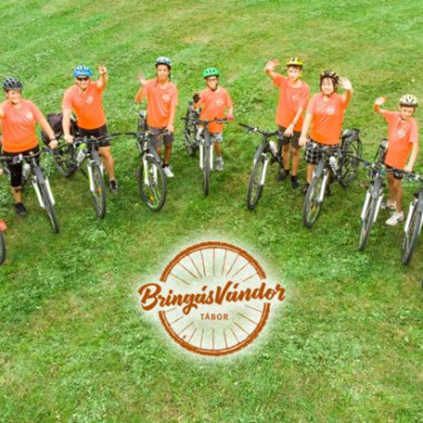 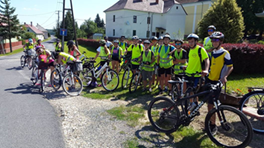 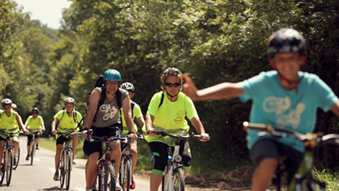 Jelentkezési lap Bringás VándortáborraJelentkezem a tábori kiírás információinak megismerésével a Békési Kastélyok Bringás Vándortáborra 15000 Ft előleg befizetésével.Név: ………………………………………………………	Osztály:……	TAJ szám:………………………………………..OM-azonosító jel: ………………………………………………………Pólóméret (XS,S,M,L,XL, stb): ………………………………………………………Testmagasság: ………………………………………………………Ételallergia: ………………………………………………………Egyéb fontos megjegyzések: ………………………………………………………Rendszeresen sportolok: igen / nem 	Sportágam: ……………………………………………………………Heti edzések száma: ………………………………..2023. ………….…………. hó …….. . nap………………………………………………………	 jelentkező tanulóGyermekem jelentkezését a táborba engedélyezem:……………………………………………………szülő